№ п/пНаименование товара, работ, услугЕд. изм.Кол-воТехнические, функциональные характеристикиТехнические, функциональные характеристики№ п/пНаименование товара, работ, услугЕд. изм.Кол-воПоказатель (наименование комплектующего, технического параметра и т.п.)Описание, значениеЛавочка МФ 1.50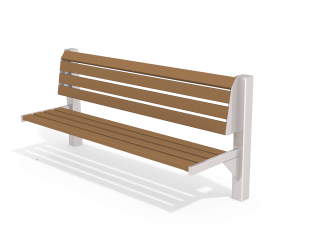 Шт. Лавочка МФ 1.50Шт. Высота (мм) 960 (± 10 мм)Лавочка МФ 1.50Шт. Длина (мм)2130 (± 10 мм)Лавочка МФ 1.50Шт. Ширина (мм)650 (± 10 мм)Лавочка МФ 1.50Шт. Высота сиденья (мм)420 (± 10 мм)Лавочка МФ 1.50Шт. Применяемые материалыПрименяемые материалыЛавочка МФ 1.50Шт. Каркас Состоит из 2 частей, которые должны быть выполнены из металлической трубы сечением не менее 60х30 мм (с толщиной стенки не менее 2,5мм), металлической трубы сечением не менее 100х100 мм (с толщиной стенки 5 мм) и из металлической полосы толщиной не менее 4 мм.Лавочка МФ 1.50Шт. БрусВ кол-ве 8 шт. должен быть выполнен из древесно-полимерного композита, сечением не менее 40х90 мм.Лавочка МФ 1.50Шт. МатериалыДревесно-полимерные композиты (ДПК) —материалы, где древесина смешивается с мономерами, которые затем полимеризуются и смешиваются с древесиной в процессе экструзии для приобретения требуемых свойств.Преимущество перед деревянным брусом:- Не растрескивается и не деформируется, её не выкручивает под воздействием условий окружающей среды, соленой воды или слабых щелочей и кислот (хлорка).- Полное отсутствие проблем с гнилью и плесенью. В процессе производства древесно-полимерного композита волокна древесины покрываются пленкой из полимеров, что защищает их от воздействия бактерий и грибков и сохраняет привлекательный вид изделия в течение длительного срока эксплуатации. При этом покрытию не нужны ни лак, ни специальная пропитка, ни другие специальные средства.- Повышенная механическая прочность (до 550 кг на кв.м.), позволяющая устанавливать на нее любые тяжелые предметы. Композитный брус можно пилить, строгать, в него можно вбивать гвозди и заворачивать саморезы.- Стойкий цвет доски даже при длительном воздействии ультрафиолета обеспечивается качественными красителями при её производстве.- Доска из древесно-полимерного композита экологична, так как качественные полимеры не выделяют в атмосферу летучие вещества и не имеют неприятного запаха.- Простота в обработке и монтаже, а также комфорт и безопасность в эксплуатации (ровная рифленая поверхность исключает такие неприятности, как скольжение и занозы).- Пожаробезопасность — материал не поддерживает горение.Изделия из ДПК отличаются высокой атмосферной, механической и химической устойчивостью, влаго- и водостойкостью, не подвержены короблению и растрескиванию. Хорошо держат металлический крепёж и не вызывают его коррозии. Металл покрашен полимерной порошковой краской. Заглушки пластиковые, цветные. Все метизы оцинкованы.